How To Empower Change By Engaging with Local Causes That Matter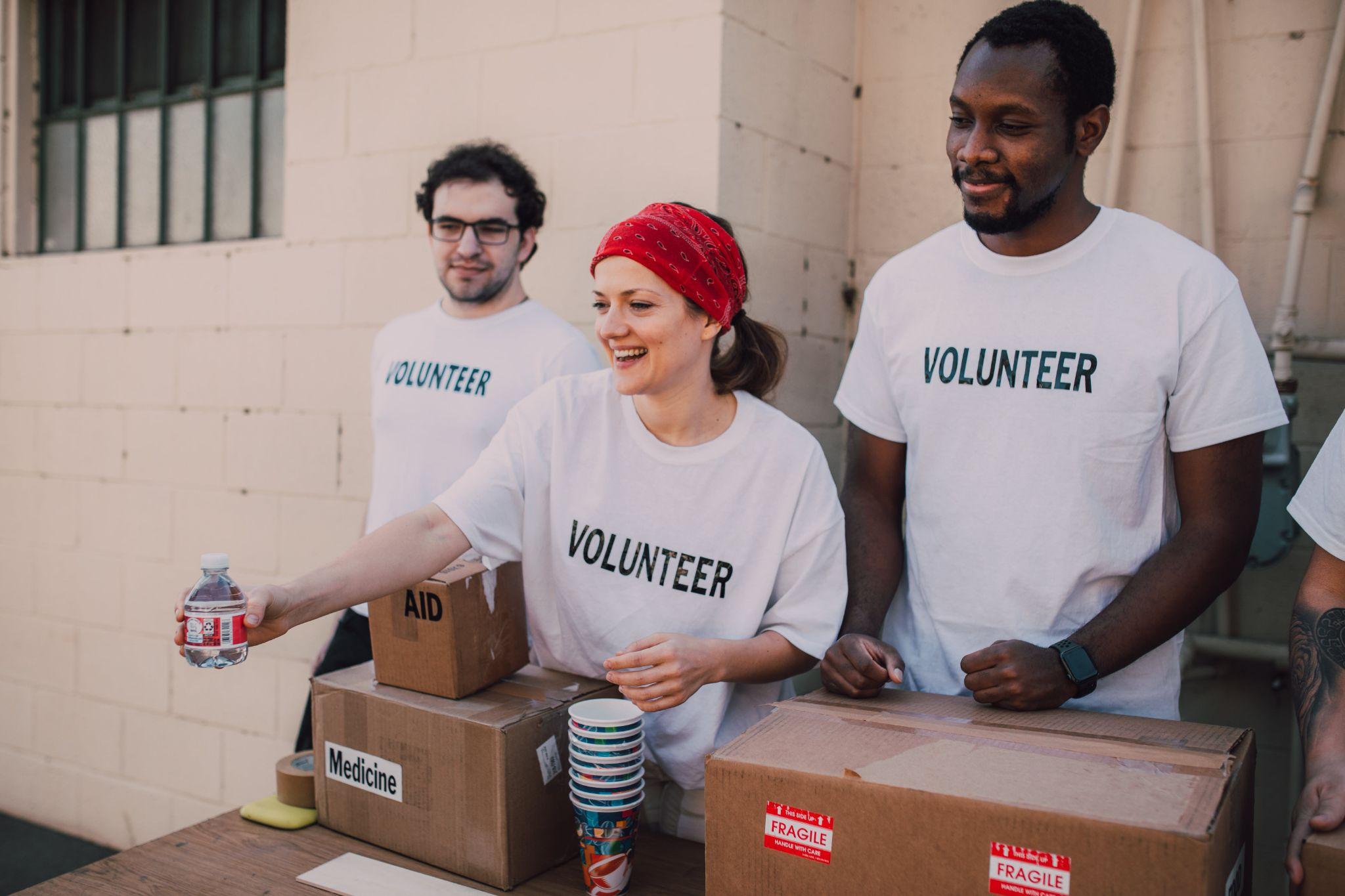 Photo via PexelsIn our fast-paced world, it's easy to feel disconnected from the issues that truly matter to us. However, making a difference in your local community is not only possible but also incredibly rewarding. In this article, courtesy of Covington Neighborhood Collaborative, we'll explore various ways to get involved with causes you care about on the local level. Join an Organization Aligned with Your InterestsIf you're looking to dive into community involvement, joining an organization that aligns with your interests is a fantastic first step. Many local groups and nonprofits focus on a wide range of issues, from environmental conservation to youth mentorship. By becoming a member, you can actively participate in their initiatives, contribute your skills, and connect with like-minded individuals who share your passion for change.Consider A Career in EducationFor those seeking a long-term impact on their community, a career in education can be the path to consider. Pursuing an online education doctoral degree allows you to dig into the offering of a flexible approach to enhancing your knowledge and skills. With this qualification, you can influence curriculum development, and educational policies, and assess teaching methods to improve learning outcomes while effectively balancing your educational goals with work and personal responsibilities.Starting a NonprofitIf you're determined to address a specific issue in your community, consider starting a nonprofit organization. Begin by defining your mission and objectives clearly. To fund your endeavors, explore various fundraising methods such as events, grants, and donations. Creating an enticing landing page on your website can simplify the donation process, making it easy for supporters to contribute with just a few clicks.Educate Yourself on the IssuesTo be an effective advocate for local causes, it's crucial to educate yourself on the issues at hand through diligent research, reading, and staying informed about the latest developments and challenges faced by your chosen cause. This knowledge will empower you to engage in informed discussions, enabling you to raise awareness effectively and propose practical, meaningful solutions that can drive positive change within your community.Attend Fundraisers and EventsAttending fundraisers and community events is a practical way to show your support. Not only do these gatherings provide financial assistance to the cause, but they also foster a sense of belonging within the community. Plus, you can use these opportunities to network with other passionate individuals and organizations that share your commitment.Talk to Friends and FamilyDon't underestimate the power of conversation. Engaging with your friends and family about the causes you care about can spark interest and create a ripple effect of awareness. By openly sharing your experiences, insights, and the tangible impact of your involvement, you have the potential to inspire those around you to join in the effort, multiplying the positive influence of your chosen cause within your community. Conversations are bridges that connect individuals and transform casual interest into meaningful action.Volunteer Your Time and Donate MoneyFinally, getting directly involved through volunteering your time or donating money is a tangible way to make an immediate impact. Many local charities and nonprofits rely on volunteers to carry out their missions effectively, and your time can be a valuable resource for them. Moreover, even small financial contributions can add up and significantly support their operations, helping them address critical needs within your community. Your direct involvement is a concrete step towards creating positive change and improving the lives of those in need.Getting involved with causes you care about on the local level is a meaningful journey that can bring positive change to your community. Whether you choose to join an organization, pursue a career in education, start a nonprofit, and more, your efforts matter. Your dedication can create a ripple effect of change that leaves a lasting impact on the causes closest to your heart. So, take that first step today, and let your passion drive the transformation your community deserves.Covington Neighborhood Collaborative offers a wealth of resources for local residents. Have a question about an upcoming event or local project? Reach out today!